О Соглашениях по передаче части отдельных полномочий между органами местного самоуправления муниципального района Краснокамский районРеспублики Башкортостан и сельского поселения Раздольевский  сельсовет муниципального района Краснокамский район Республики БашкортостанВ соответствии с частью 4 статьи 15 Федерального закона от 6 октября 2003 года № 131-ФЗ «Об общих принципах организации местного самоуправления в Российской Федерации» Совет сельского поселения Раздольевский  сельсовет муниципального района Краснокамский район Республики БашкортостанР Е Ш И Л :1. Утвердить Соглашение между органами местного самоуправления муниципального района Краснокамский район Республики Башкортостан и сельского поселения Раздольевский сельсовет муниципального района Краснокамский район Республики Башкортостан о передаче муниципальному району осуществления части полномочий сельского поселения (приложение № 1).2. Утвердить Соглашение между органами местного самоуправления муниципального района Краснокамский район Республики Башкортостан и сельского поселения Раздольевский  сельсовет муниципального района Краснокамский район Республики Башкортостан о передаче сельскому поселению части полномочий муниципального района (приложение № 2).3. Признать утратившим силу решение Совета сельского поселения  Раздольевский сельсовет муниципального района Краснокамский район Республики Башкортостан от «14» декабря 2018 года № 292  «О Соглашениях по передаче части отдельных полномочий между органами местного самоуправления муниципального района Краснокамский район Республики Башкортостан и сельского поселения Раздольевский сельсовет муниципального района Краснокамский район Республики Башкортостан».4. Настоящее решение вступает в силу со дня его подписания. 5. Настоящее решение подлежит официальному обнародованию после его принятия и подписания в установленном порядке.Председатель Советасельского поселения Раздольевский  сельсовет муниципального районаКраснокамский район Республики Башкортостан                                                            Н.Г.Фатхиев	Приложение № 1к решению Советасельского поселения Раздольевский  сельсовет муниципального района Краснокамский район Республики Башкортостан «19»04.2019 г. № 315Соглашение между органами местного самоуправления муниципального района Краснокамский район Республики Башкортостан и сельского поселения Раздольевский сельсовет муниципального района Краснокамский район Республики Башкортостан о передаче органам местного самоуправления муниципального района Краснокамский район Республики Башкортостан осуществления части полномочий сельского поселенияСовет сельского поселения Раздольевский сельсовет муниципального района Краснокамский район Республики Башкортостан, именуемый в дальнейшем Поселение, в лице главы сельского поселения Раздольевский сельсовет муниципального района Краснокамский район Республики Башкортостан Фатхиева Назифа Гафуровича, действующего на основании Устава, с одной стороны, и Совет муниципального района Краснокамский район Республики Башкортостан, именуемый в дальнейшем Район, в лице председателя Совета муниципального района Краснокамский район Республики Башкортостан Муртазина Айрата Миркаламовича, действующего на основании Устава, с другой стороны, заключили настоящее Соглашение о нижеследующем:1. Предмет СоглашенияВ соответствии с настоящим Соглашением Поселение передает Району следующие полномочия:обеспечение проживающих в поселении и нуждающихся в жилых помещениях малоимущих граждан жилыми помещениями, организация строительства муниципального жилищного фонда, создание условий для жилищного строительства, осуществление муниципального жилищного контроля, а также иные полномочия органов местного самоуправления в соответствии с жилищным законодательством, за исключением полномочий по организации содержания муниципального жилищного фонда;2) выдача разрешений на строительство (за исключением случаев, предусмотренных Градостроительным Кодексом Российской Федерации иными федеральными законами), разрешений на ввод объектов в эксплуатацию при осуществлении строительства, реконструкции объектов капитального строительства, расположенных на территории поселения, резервирование земель и изъятие земельных участков в границах поселения для муниципальных нужд, осуществление муниципального земельного контроля в границах поселения, осуществление в случаях, предусмотренных Градостроительным кодексом Российской Федерации, осмотров зданий, сооружений и выдача рекомендаций об устранении выявленных в ходе таких осмотров нарушений, направление уведомления о соответствии указанных в уведомлении о планируемых строительстве или реконструкции объекта индивидуального жилищного строительства или садового дома (далее - уведомление о планируемом строительстве) параметров объекта индивидуального жилищного строительства или садового дома установленным параметрам и допустимости размещения объекта индивидуального жилищного строительства или садового дома на земельном участке, уведомления о несоответствии указанных в уведомлении о планируемом строительстве параметров объекта индивидуального жилищного строительства или садового дома установленным параметрам и (или) недопустимости размещения объекта индивидуального жилищного строительства или садового дома на земельном участке, уведомления о соответствии или несоответствии построенных или реконструированных объекта индивидуального жилищного строительства или садового дома требованиям законодательства о градостроительной деятельности при строительстве или реконструкции объектов индивидуального жилищного строительства или садовых домов на земельных участках, расположенных на территориях поселений, принятие в соответствии с гражданским законодательством Российской Федерации решения о сносе самовольной постройки, решения о сносе самовольной постройки или ее приведении в соответствие с предельными параметрами разрешенного строительства, реконструкции объектов капитального строительства, установленными правилами землепользования и застройки, документацией по планировке территории, или обязательными требованиями к параметрам объектов капитального строительства, установленными федеральными законами (далее также - приведение в соответствие с установленными требованиями), решения об изъятии земельного участка, не используемого по целевому назначению или используемого с нарушением законодательства Российской Федерации, осуществление сноса самовольной постройки или ее приведения в соответствие с установленными требованиями в случаях, предусмотренных Градостроительным кодексом Российской Федерации.2. Права и обязанности Сторон2.1. В целях реализации настоящего соглашения Поселение обязуется:2.1.1. Передать Району в порядке, установленном настоящим Соглашением финансовые средства на реализацию переданных полномочий.2.1.2. Передать Району муниципальное имущество в безвозмездное пользование для осуществления переданных полномочий в соответствии с гражданским законодательством. Под имуществом в настоящем соглашении понимается имущество, прямо предназначенное для осуществления переданных полномочий, либо неиспользуемое имущество, которое возможно использовать для осуществления переданных полномочий. Состав передаваемого в безвозмездное пользование имущества определяется необходимостью. Управление переданным в безвозмездное пользование имуществом на основании решения Совета муниципального района Краснокамский район Республики Башкортостан осуществляется Районом. Имущество передается Району не позднее 14 дней со дня заключения настоящего Соглашения на основании акта приема-передачи, подписанного Сторонами.2.1.3. По запросу Района своевременно и в полном объеме предоставлять информацию в целях реализации Районом переданных полномочий.2.1.4. Отражать в бюджете сельского поселения Раздольевский сельсовет муниципального района Краснокамский район Республики Башкортостан на очередной финансовый год и плановый период расходы на предоставление переданных полномочий в очередном финансовом году и плановом периоде.2.2. В целях реализации настоящего соглашения Поселение вправе:2.2.1. Участвовать в совещаниях, проводимых Районом по вопросам реализации переданных полномочий.2.2.2. Вносить предложения и давать рекомендации по повышению эффективности реализации переданных полномочий.2.2.3. Осуществлять контроль за исполнением Районом переданных полномочий, а также за целевым использованием предоставленных финансовых средств для реализации переданных полномочий.2.2.4. Требовать возврата предоставленных финансовых средств для реализации переданных полномочий в случаях их нецелевого использования Районом, а также неисполнения Районом переданных полномочий.2.3. В целях реализации настоящего соглашения Район обязуется:2.3.1. Своевременно, качественно, добросовестно и в полном объеме выполнять обязательства по осуществлению переданных полномочий, указанных в пункте 1.1 настоящего соглашения, в соответствии с законодательством Российской Федерации, законодательством Республики Башкортостан и настоящим соглашением с учетом потребностей и интересов муниципального образования Раздольевский сельсовет за счет собственных материальных ресурсов и финансовых средств, предоставляемых Поселением.2.3.2. Предоставлять документы и иную информацию, связанную с выполнением переданных полномочий, не позднее 15 дней со дня получения письменного запроса.2.3.3. Обеспечивать условия для беспрепятственного проведения Поселением проверок осуществления переданных полномочий и использования предоставленных финансовых средств.2.3.4. Передать Поселению муниципальное имущество, предусмотренное в пункте 2.1.2 настоящего Соглашения, в надлежащем состоянии не позднее одного месяца после прекращения настоящего Соглашения на основании акта приема-передачи.2.4.В целях реализации настоящего соглашения Район вправе:2.4.1. Запрашивать у Поселения информацию, необходимую для реализации переданных полномочий.2.4.2. На финансовое обеспечение переданных полномочий за счет предоставляемых Району межбюджетных трансфертов из бюджета Поселения, в иных случаях, использовать собственные материальные ресурсы и финансовые средства для осуществления переданных полномочий в случаях и в порядке, предусмотренных Уставом.2.4.3. Давать Поселению предложения по ежегодному объему финансовых средств, предоставляемых бюджету муниципального района Краснокамский район Республики Башкортостан для осуществления переданных полномочий.3. Порядок предоставления финансовых средств для осуществления переданных полномочий3.1. Финансовые средства в размере 1 008 000 (Один миллион восемь тысяч) рублей 00 копеек, в том числе 677 307 (Шестьсот семьдесят семь тысяч триста семь) рублей 05 копеек - из бюджета Российской Федерации, 309 258 (Триста девять тысяч двести пятьдесят восемь) рублей 47 копеек - из бюджета Республики Башкортостан, 21 434 (Двадцать одна тысяча четыреста тридцать четыре) рубля 48 копеек - из бюджета сельского поселения Раздольевский сельсовет муниципального района Краснокамский район Республики Башкортостан, для реализации переданных полномочий, указанных в подпункте 1 пункта 1.1 настоящего Соглашения, предоставляются администрацией сельского поселения Раздольевский сельсовет муниципального района Краснокамский район Республики Башкортостан Администрации муниципального района Краснокамский район Республики Башкортостан в форме межбюджетных трансфертов по мере возникновения расходных обязательств Администрации муниципального района Краснокамский район Республики Башкортостан в результате осуществления переданных полномочий.3.2. В случае нецелевого использования Администрацией муниципального района Краснокамский район Республики Башкортостан финансовых средств, если данный факт установлен уполномоченными контрольными органами, финансовые средства подлежат возврату администрации сельского поселения Раздольевский сельсовет муниципального района Краснокамский район Республики Башкортостан по его требованию.4. Основания и порядок прекращения Соглашения4.1. Настоящее Соглашение вступает в силу со дня его утверждения решениями Совета сельского поселения Раздольевский сельсовет муниципального района Краснокамский район Республики Башкортостан, Совета муниципального района Краснокамский район Республики Башкортостан и действует по 31 декабря 2019 года.4.2. Настоящее Соглашение может быть досрочно прекращено:по соглашению Сторон;в одностороннем порядке без обращения в суд, в случае изменения федерального законодательства, в связи с которым реализация переданных полномочий становится невозможной;в одностороннем порядке без обращения в суд в случае, предусмотренном пунктом 2.4.2. настоящего Соглашения.4.3. Уведомление о расторжении настоящего Соглашения в одностороннем порядке направляется другой Стороне в письменном виде. Соглашение считается расторгнутым по истечении 30 дней с даты направления указанного уведомления.5. Ответственность Сторон5.1. Стороны несут ответственность за ненадлежащее исполнение обязанностей, предусмотренных настоящим Соглашением, в соответствии с законодательством.6. Порядок разрешения споров6.1. Все разногласия между Сторонами разрешаются путем переговоров.6.2. В случае невозможности урегулирования разногласий путем переговоров, спор решается в судебном порядке в соответствии с законодательством Российской Федерации.7. Заключительные условия7.1. Все изменения и дополнения в настоящее Соглашение вносятся по взаимному согласию Сторон и оформляются дополнительными Соглашениями в письменной форме, подписанными Сторонами и утвержденными решениями Совета сельского поселения Раздольевский сельсовет муниципального района Краснокамский район Республики Башкортостан, Совета муниципального района Краснокамский район Республики Башкортостан.7.2. Настоящее Соглашение составлено в двух экземплярах по одному для каждой из Сторон, которые имеют равную юридическую силу.Приложение № 2к решению Советасельского поселения Раздольевский  сельсовет муниципального района Краснокамский район Республики Башкортостан «19»04.2019 г. № 315Соглашениемежду органами местного самоуправления муниципального района Краснокамский район Республики Башкортостан и сельского поселения Раздольевский сельсовет муниципального района Краснокамский район Республики Башкортостан о передаче сельскому поселению части полномочий муниципального районаСовет муниципального района Краснокамский район Республики Башкортостан, именуемый в дальнейшем Район, в лице председателя Совета муниципального района Краснокамский район Республики Башкортостан Муртазина Айрата Миркаламовича, действующего на основании Устава, с одной стороны, и Совет сельского поселения Раздольевский сельсовет муниципального района Краснокамский районе Республики Башкортостан, именуемый в дальнейшем Поселение, в лице главы  сельского поселения Раздольевский сельсовет муниципального района Краснокамский район Республики Башкортостан Фатхиева Назифа Гафуровича, действующего на основании Устава, с другой стороны, заключили настоящее Соглашение  о нижеследующем:Предмет Соглашения1.1 В соответствии с настоящим Соглашением Район передает Поселению полномочия по следующим вопросам:1.1.1. дорожная деятельность в отношении автомобильных дорог местного значения в границах населенных пунктов поселения и обеспечение безопасности дорожного движения на них, включая создание и обеспечение функционирования парковок (парковочных мест), осуществление муниципального контроля за сохранностью автомобильных дорог местного значения в границах населенных пунктов поселения, организация дорожного движения, а также осуществление иных полномочий в области использования автомобильных дорог и осуществления дорожной деятельности в соответствии с законодательством Российской Федерации, за исключением следующих полномочий:1) разработка основных направлений инвестиционной политики в области развития автомобильных дорог местного значения;2) использование автомобильных дорог при организации и проведении мероприятий по гражданской обороне, мобилизационной подготовке в соответствии с законодательством Российской Федерации, ликвидация последствий чрезвычайных ситуаций на автомобильных дорогах в соответствии с законодательством Российской Федерации в области защиты населения и территорий от чрезвычайных ситуаций;3) утверждение нормативов финансовых затрат на капитальный ремонт, ремонт, содержание автомобильных дорог местного значения и правил расчета размера ассигнований местного бюджета на указанные цели;1.1.2. организация в границах поселения водоснабжения населения, в пределах полномочий, установленных законодательством Российской Федерации, за исключением следующих полномочий:1) разработка основных направлений инвестиционной политики в сфере водоснабжения сельского поселения;2) утверждение нормативов финансовых затрат на капитальный ремонт, ремонт, содержание систем водоснабжения сельского поселения и правил расчета размера ассигнований местного бюджета на указанные цели. 1.2. В рамках исполнения переданных по настоящему Соглашению полномочий Поселение осуществляет:1.2.1. содержание автомобильных дорог общего пользования местного значения в границах Поселения;1.2.2. мероприятия по содержанию инженерных коммуникаций в границах Поселения.1.3. Указанные в пунктах 1.1 - 1.2 настоящего Соглашения полномочия передаются на срок по 31 декабря 2019 года.2. Права и обязанности Сторон2.1. В целях реализации настоящего соглашения Район обязан:2.1.1. Предусматривать в бюджете муниципального района Краснокамский район Республики Башкортостан на очередной финансовый год и плановый период расходы на осуществление переданных полномочий в очередном финансовом году и плановом периоде.2.1.2. Передать Поселению в порядке, установленном настоящим Соглашением финансовые средства на реализацию переданных полномочий.2.1.3. По запросу Поселения своевременно и в полном объеме предоставлять информацию в целях реализации Поселением переданных полномочий.2.1.4. Осуществлять контроль за осуществлением Поселением переданных полномочий, а также за целевым использованием предоставленных финансовых средств для реализации переданных полномочий.2.1.5. Требовать предоставленных финансовых средств на осуществление переданных полномочий в случаях их нецелевого использования Поселением, а также неисполнения Поселением переданных полномочий.2.1.6. Взыскивать в установленном законом порядке использованные не по назначению средства, предоставленные на осуществление полномочий, предусмотренных пунктами 1.1 - 1.2 настоящего Соглашения.2.2. В целях реализации настоящего Соглашения Район вправе:2.2.1. Участвовать в совещаниях, проводимых Поселением по вопросам реализации переданных полномочий.2.2.2. Вносить предложения и рекомендации по повышению эффективности реализации переданных полномочий.2.3. В целях реализации настоящего Соглашения Поселение обязано:2.3.1.Своевременно, качественно, добросовестно и в полном объеме выполнять обязательства по осуществлению переданных полномочий, указанных в пунктах 1.1 - 1.2 настоящего Соглашения, в соответствии с законодательством Российской Федерации, законодательством Республики Башкортостан и настоящим Соглашением с учетом Потребностей и интересов муниципального района Краснокамский район за счет финансовых средств, предоставляемых Районом, а так же дополнительно использовать собственные материальные ресурсы и финансовые средства.2.3.2. Представлять документы и иную информацию, связанную с выполнением переданных полномочий, не позднее 15 дней со дня получения письменного запроса.2.3.3. Обеспечивать условия для беспрепятственного проведения Районом проверок осуществления переданных полномочий и использования предоставленных финансовых средств.2.4. В целях реализации настоящего Соглашения Поселение вправе:2.4.1. Запрашивать у Района информацию, необходимую для реализации переданных полномочий.2.4.2. Предоставлять Району предложения по ежегодному объему финансовых средств, предоставляемых бюджету сельского поселения Раздольевский сельсовет муниципального района Краснокамский район Республики Башкортостан для осуществления переданных полномочий.3. Порядок определения объема и предоставления финансовых средств для осуществления переданных полномочий3.1. Финансовые средства для реализации переданных полномочий предоставляются Районом Поселению в форме иных межбюджетных трансфертов.3.2. Объем иных межбюджетных трансфертов в сумме 186 000 (Сто восемьдесят шесть тысяч) рублей, необходимых для осуществления передаваемых полномочий Поселению определяется по протяженности дорог сельского поселения. 3.3. Объем иных межбюджетных трансфертов в сумме 20 000 (Двадцать тысяч) рублей, необходимых для осуществления передаваемых полномочий Поселению определяется по протяженности и состоянию сетей водоснабжения сельского поселения.3.4. Финансовые средства перечисляются ежемесячно.3.5.Финансовые средства, передаваемые Поселению на реализацию переданных полномочий, носят целевой характер и не могут быть использованы на другие цели.3.6. В случае нецелевого использования Поселением финансовых средств, если данный факт установлен уполномоченными контрольными органами, финансовые средства подлежат возврату в бюджет Района по его требованию.4. Основания и порядок прекращения Соглашения4.1. Настоящее Соглашение вступает в силу после его подписания и утверждения Районом и Поселением.4.2. Настоящее Соглашение может быть прекращено, в том числе досрочно:по соглашению Сторон;в одностороннем порядке без обращения в суд:- в случае изменения федерального законодательства, в связи с которым реализация переданных полномочий становится невозможной;- в случае установления Факта нарушения Поселением осуществления переданных полномочий.4.3. Уведомление о расторжении настоящего Соглашения в одностороннем порядке направляется другой Стороне в письменном виде. Соглашение считается расторгнутым по истечении 30 дней с даты направления указанного уведомления.4.4. При прекращении настоящего Соглашения, в том числе досрочном, неиспользованные финансовые средства подлежат возврату Поселением в бюджет Района.5. Ответственность Сторон5.1. Стороны несут ответственность за надлежащее исполнение обязанностей, предусмотренных настоящим Соглашением, в соответствии с законодательством.5.2. В случае просрочки перечисления иных межбюджетных трансфертов, Район уплачивает Поселению проценты в размере 1/300 ставки рефинансирования Банка России от не перечисленных в срок сумм.5.3. В случае несвоевременного и (или) неполного исполнения обязательств настоящего Соглашения, Поселение уплачивает Району неустойку в размере 0,1 процент от ежемесячного объема межбюджетных трансфертов, предусмотренных пунктом 3.2 -3.3 настоящего Соглашения.6. Порядок разрешения споров6.1. Все разногласия между Сторонами разрешаются путем переговоров.6.2. В случае невозможности урегулирования разногласий путем переговоров, спор решается в судебном порядке в соответствии с законодательством Российской Федерации.7. Заключительные условия7.1. Настоящее Соглашение вступает в силу со дня его утверждения решениями Совета муниципального района Краснокамский район Республики Башкортостан, Совета сельского поселения Раздольевский сельсовет муниципального района Краснокамский район Республики Башкортостан и действует по 31 декабря 2019 года.7.2. Все изменения и дополнения в настоящее Соглашение вносятся по взаимному согласию сторон и оформляются дополнительными Соглашениями в письменной форме, подписанными Сторонами и утвержденными решениями Совета муниципального района Краснокамский район Республики Башкортостан.По всем вопросам, не урегулированным настоящим Соглашением, стороны Соглашения руководствуются действующим законодательством.7.3. Настоящее Соглашение составлено в двух экземплярах по одному для каждой из Сторон, которые имеют равную юридическую силу.БАШКОРТОСТАН РЕСПУБЛИКАҺЫ КРАСНОКАМА РАЙОНЫ МУНИЦИПАЛЬ РАЙОНЫ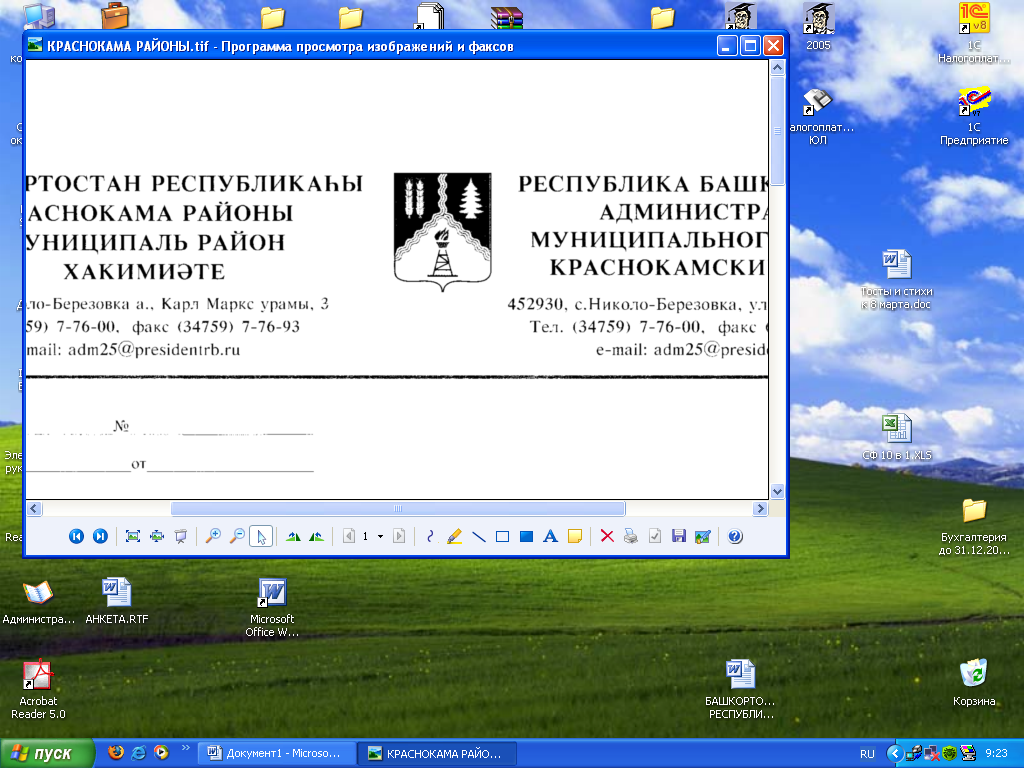 РЕСПУБЛИКА БАШКОРТОСТАНМУНИЦИПАЛЬНЫЙ РАЙОНКРАСНОКАМСКИЙ РАЙОНРАЗДОЛЬЕАУЫЛ СОВЕТЫАУЫЛ БИЛӘМӘҺЕ СОВЕТЫСОВЕТСЕЛЬСКОГО ПОСЕЛЕНИЯРАЗДОЛЬЕВСКИЙ СЕЛЬСОВЕТ452935, Раздолье ауылы, Йәштәр урамы, 3Б;Тел. (34759) 7-05-39, факс (34759) 7-05-34e-mail: razdol-krasn@yandex.ru452935,д. Раздолье, ул. Молодежная, 3Б:Тел. (34759) 7-05-39, факс (34759) 7-05-34e-mail: razdol-krasn@yandex.ru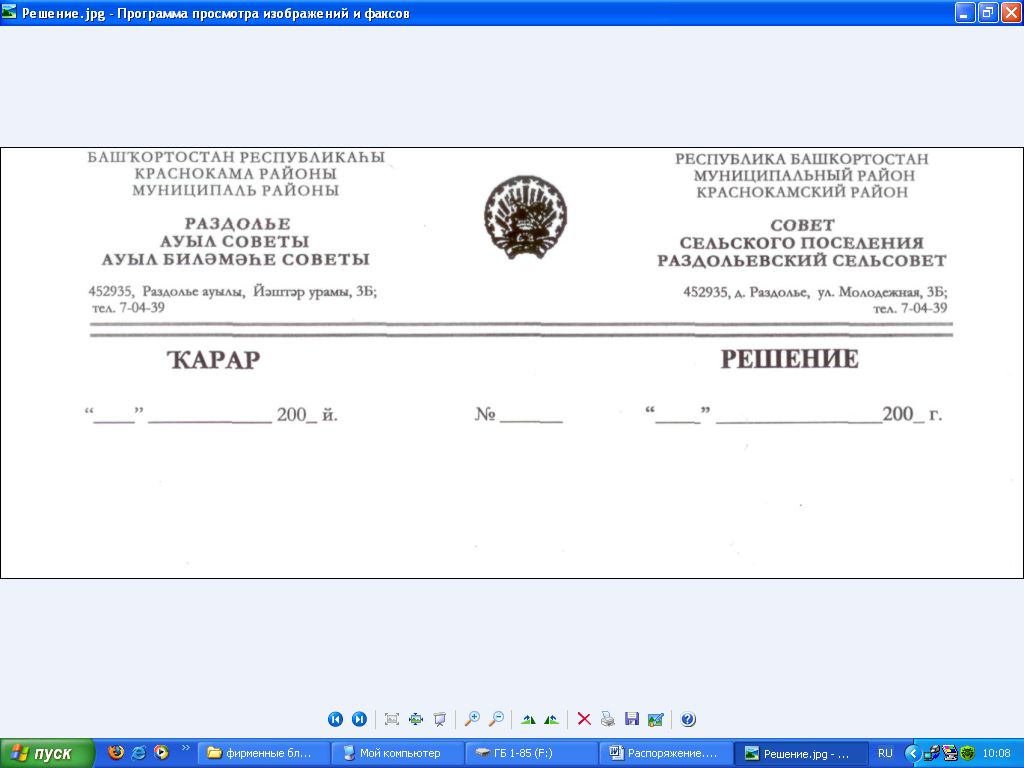 «19»   04    2019  й.№ 315«19 »    04     2019 г..Совет сельского поселения Раздольевский сельсовет муниципального района Краснокамский районРеспублики БашкортостанГлава сельского поселения Раздольевский сельсовет муниципального района Краснокамский районРеспублики Башкортостан                         Н.Г. Фатхиевм.п.Совет муниципального района Краснокамский район Республики БашкортостанПредседатель Совета муниципального района Краснокамский район Республики Башкортостан                            А.М. Муртазинм.п.Совет муниципального района Краснокамский район Республики БашкортостанПредседатель Совета муниципального района Краснокамский район Республики Башкортостан                         А.М. Муртазинм.п.Совет сельского поселения Раздольевский сельсовет муниципального района Краснокамский районРеспублики БашкортостанГлава сельского поселения Раздольевский сельсовет муниципального района Краснокамский районРеспублики Башкортостан                           Н.Г. Фатхиевм.п.